 Resource 2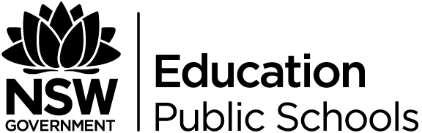 Salem, McCarthyism and Today: Worlds not so far apartCriteriaSalemMcCarthyismTodayAccusersAccusedPurpose of accusationsSocietal fearsImpact on private worldsImpact on public worlds